           Trubarjeva 77, 1000 Ljubljana, gsm 051 437 555                                   Email:društvo@invalidi-center.si, tel.01/3200883                  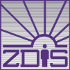 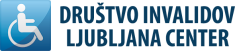 VABILOSpoštovane članice, člani, invalidi in težki invalidi ter člani organov DI Ljubljana Center, skladno z določili 26.in27. člena veljavnega statuta DI Ljubljana- center vas vabim na redni letni občni Zbor in srečanje s pogostitvijo ,ki bo v četrtek 31.marca 2022,ob 11.30 uri v gostilni KOVAČ (končna avtobusna postaja mpp št.13 SOSTRO).PREDLOG DNEVNEGA REDAOtvoritev rednega zbora članov za leto 2022 s pozdravom predsednika društvaUgotovitev sklepčnosti zboraIzvolitev organov rednega zbora članov društva  3-članskega delovnega predsedstva , 2-članske verifikacijske komisije , zapisnika/rca in overovitelja zapisnikaPoročilo verifikacijske komisije o številu prisotnosti in sklepčnosti rednega zbora članovLetno finančno poročilo za leto 2021Poročilo nadzornega odbora za leto 2021Poročilo častnega razsodišča za leto 2021Obravna in sprejem Poročila o delu društva v letu 2021 Obravnava in sprejem programa dela in finančnega načrta  za leto 2022/23Izvolitev in potrditev predsednika društva Imenovanje predstavnika DI Ljubljana-Center za zbor članov ZDIS za mandatno obdobje 2022-2026RaznoZaradi pomembnosti nadaljnega delovanja DI Ljubljana Center vse vabljene prosim za zanesljivo udeležbo, katero sporočite na zgornje telefonske številke v času uradnih ur ali na elektronski naslov (zaradi organizacijskih razlogov je število prijavljenih izjemno pomembno) do PONEDELJKA 28.marec 2022.Izvedbo rednega zbora članov in pogostitev, krije društvo DI Ljubljana Center.VLJUDNO VABLJENI!S spoštovanjem in lepimi pozdravi,                 predsednik DILJC                                                      Naser ImeriLjubljana, 7.marec 2022